ПРОТОКОЛзаседания главной спортивной судейской коллегии
соревнований по радиоспорту – открытый Чемпионат Смоленской области по радиосвязи на коротких волнах 2018 г.Главная спортивная судейская коллегия (ГССК) в составе главного судьи – спортивного судьи всероссийской категории Мануковского Ю. Д., главного секретаря – спортивного судьи всероссийской категории Мазаева И. Б., заместителя главного судьи по общим вопросам - спортивного судьи всероссийской категории Насонова И. В. рассмотрела итоги соревнований по радиоспорту – открытый Чемпионат Смоленской области по радиосвязи на КВ (номера-кодов спортивной дисциплины – 1450061811Я, 1450071811Я и 1450121811Я), проходивших 4 марта 2018 года.Спортивные соревнования проведены в соответствии с Регламентом о данных спортивных соревнованиях, "Положением о межрегиональных и всероссийских официальных спортивных соревнованиях по радиоспорту на 2018 год", "Правилами вида спорта "Радиоспорт", "Единой Всероссийской спортивной классификацией" (ЕВСК), и всероссийским реестром видов спорта (ВРВС). В результате компьютерной обработки отчётов ГССК установила следующее.1. Состав участников спортивных соревнований2. Результаты спортивных соревнованийA-CW: индивидуальные радиостанции Европейской части России – телеграфA-SSB: индивидуальные радиостанции Европейской части России – телефонA-MIX: индивидуальные радиостанции Европейской части России – смесьB-CW: индивидуальные радиостанции Азиатской части России – телеграфB-SSB: индивидуальные радиостанции Азиатской части России – телефонB-MIX: индивидуальные радиостанции Азиатской части России – смесьC-CW: индивидуальные радиостанции стран СНГ и зарубежных стран – телеграфC-SSB: индивидуальные радиостанции стран СНГ и зарубежных стран – телефонC-MIX: индивидуальные радиостанции стран СНГ и зарубежных стран – смесьD-MIX: коллективные радиостанции (много операторов - один передатчик) – смесьE: индивидуальные радиостанции – цифровые виды излучения (BPSK-63)F: радиолюбители-наблюдатели3. Награждение победителей соревнованийВ соответствии с Положением о спортивных соревнований и показанными результатами ГССК постановляет:3.1.	Победители и призеры соревнования, занявшие в заявленной категории три призовых места, в каждом виде излучения (при наличии не менее 5 участников в категории), награждаются медалями и грамотами:3.2.	Радиолюбитель Кондратьев Виктор Николаевич (UA6CC), показавший наивысший результат в соревновании среди всех категорий, награждается кубком.3.3.	Радиолюбители России Кондратьев Виктор Николаевич (UA6CC), Селин Андрей Александрович (RC9A) и Рунышев Владимир Валентинович (RU6YJ), показавшие наивысший результат в категориях A,B,E награждаются памятным сувениром Мемориального музея г. Гагарин.3.4.	Радиолюбитель Смоленской области Панов Александр Алексеевич (UA3LID), показавший самый высокий результат среди радиолюбителей Смоленской области, награждается памятным сувениром Мемориального музея г. Гагарин.3.5.	Операторы коллективных станций RK4HYT, R0AK и UN8LWZ, занявших три первых места в категории D (не более трёх человек), и их наставники будут награждены медалями и грамотами.В остальных заявленных категориях в связи с недостаточным количеством участников награждение не проводится.4. Выполнение норм ЕВСКРадиостанции с одним оператором – телеграфВ виде программы "Радиостанция с одним участником - телеграф" приняли участие 47 спортсменов, 22 из которых имели спортивный разряд не ниже КМС.ВИП – 13314 очков. Выполнение норм ЕВСК:КМС – 12648 очков,1 разряд – 10651 очков, 2 разряд – 7988 очко, 3 разряд – 5326 очка Радиостанции с одним оператором – телефонВ виде программы "Радиостанция с одним участником - телефон" приняли участие 22 спортсмена, 9 из которых имели спортивный разряд не ниже первого.ВИП – 3868 очков. Выполнение норм ЕВСК:1 разряд – 3675 очков, 2 разряд – 3094 очка, 3 разряд – 2310 очков, Радиостанции с одним оператором – смесьВ виде программы "Радиостанция с одним участником - смесь" приняли участие 17 спортсменов, 5 из которых имели разряд не ниже первого.ВИП – 8123 очко. Выполнение норм ЕВСК:1 разряд – 7716 очков, 2 разряд – 6498 очков, 3  разряд – 4873 очкоРадиостанции с несколькими операторамиВ виде программы "Радиостанция с несколькими участниками" приняли участие 31 спортсмен, 8 из которых имели спортивный разряд не ниже КМС.ВИП – 4597 очков. Выполнение норм ЕВСК:КМС – 4367 очков, 1 разряд – 3677 очков, 2 разряд – 2758 очка, 3 разряд – 1838 очка5. Протесты, принятые решенияВ сроки, установленные Правилами спортивных соревнований по виду спорта «Радиоспорт», в ГССК протесты не поступили.6. Нарушения Положения о соревнованиях и правил по радиоспортуСпортивная судейская коллегия не получила в оговоренные Положением о соревнованиях сроки отчеты от 11 радиостанций – R3OR, US1VM, SP9WZO, RW0UM, RA3WUG, OH1KB, RN0A, UT1FG/MM, UA1ZZ, DL1GNC, R4RL.7. Выводы и предложения по итогам проведённых соревнованийСпортивная судейская коллегия благодарит всех участников спортивных соревнований, приславших отчеты, в том числе и с пометкой "для контроля".8. Состав спортивной судейской коллегии и оценка работы судей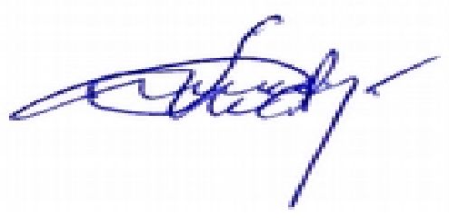 Главный спортивный судья соревнований,	Ю. Д. Мануковский (R5GM)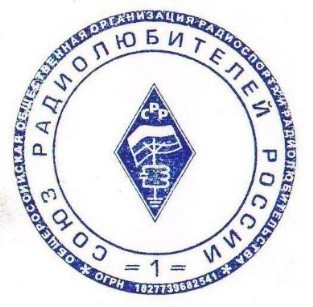 спортивный судья всероссийской категории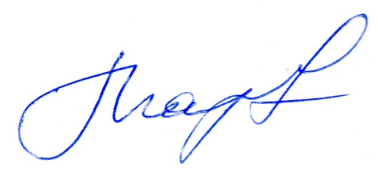 Главный спортивный секретарь,	И. Б. Мазаев (UA3GGO)спортивный судья всероссийской категорииСправка о составе и квалификации судейской коллегиисоревнований по радиоспорту – открытый Чемпионат Смоленской области по радиосвязи на коротких волнахДата проведения: 4 марта 2018 годаГлавный спортивный судья соревнований,	Ю. Д. Мануковский (R5GM)спортивный судья всероссийской категорииГлавный спортивный секретарь,	И. Б. Мазаев (UA3GGO)спортивный судья всероссийской категории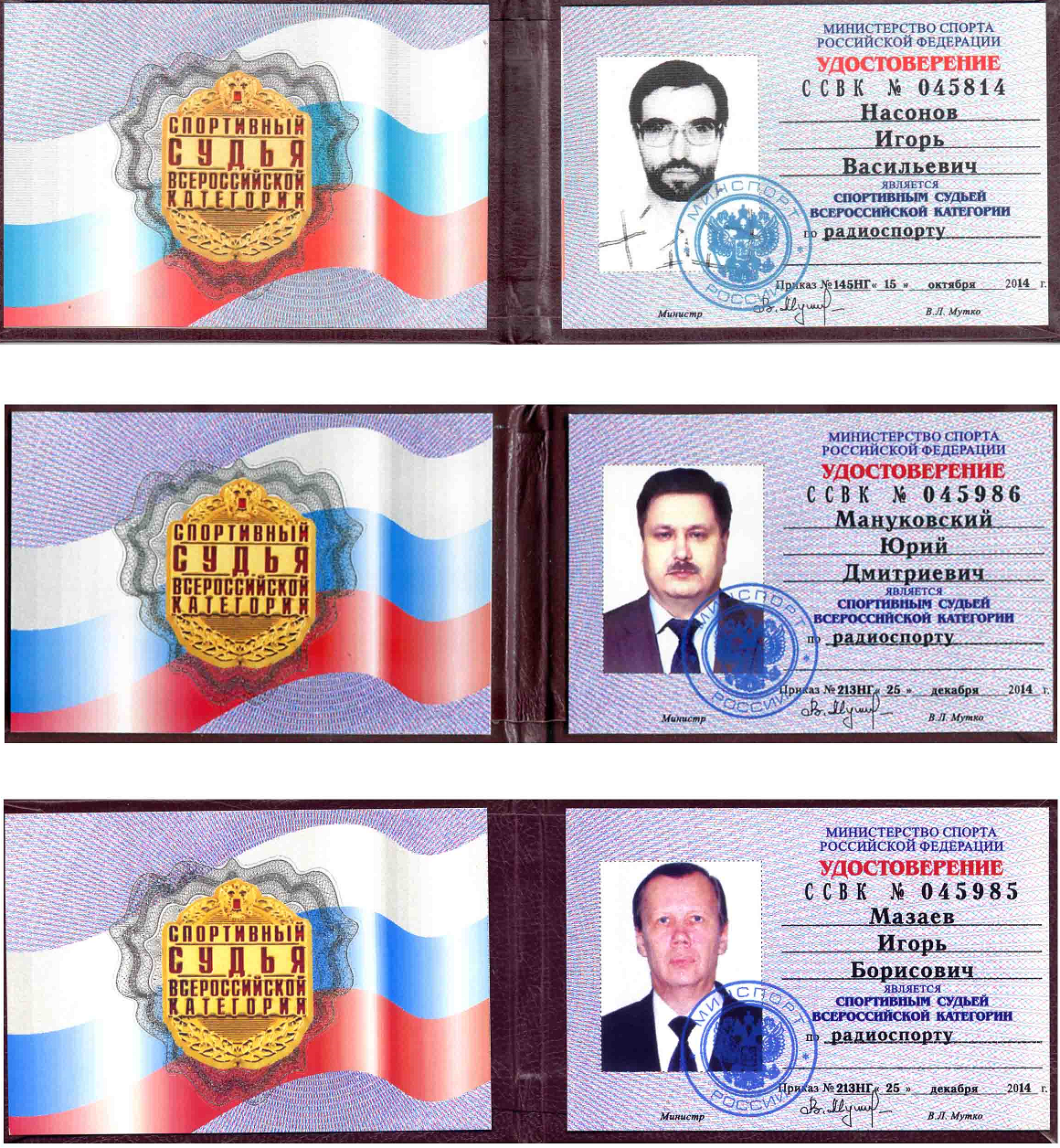 29 июня 2018 г.г. Липецк, г. СмоленскУчастников (любительских радиостанций):168из них представили отчеты:157из них "в зачёт":153Участников (спортсменов):	178мужчин:167женщин:11МестоПозывнойФИОРадиосвязиРадиосвязиРезультатРезультатРезультатПодтв. (%)МестоПозывнойФИОзаявл.подтв.очкимнож.итогоПодтв. (%)1.R7AWКарабут Сергей Георгиевич227216216721555295.20%2.UA4SЗагайнов Виктор Валентинович237221221641414493.20%3.R3ECМедов Анатолий Николаевич233222222621376495.30%4.UA4AQLДудин Александр Сергеевич214204204591203695.30%5.RN6AСорокин Михаил Александрович192175175671172591.10%6.RK3ERВолобуев Александр Николаевич187179179611091995.70%7.RT3NКучин Владимир Павлинович189180180571026095.20%8.R7ATШейкин Виктор Сергеевич165159159641017696.40%9.R7MMСергеев Сергей Алексеевич17216416459967695.30%10.UA3LIDПанов Александр Алексеевич16615915960954095.80%11.UA5FВалуйский Юрий Митрофанович17916016054864089.40%12.RL4AОрехов Николай Викторович15714114158817889.80%13.RA3NCСидоров Юрий Геннадьевич16515515552806093.90%14.RW3AIБобров Валерий Федотович14713913952722894.60%15.R3ERГриднев Николай Николаевич14413013052676090.30%16.UA2FLЯкубенков Вячеслав Иосифович13212612653667895.50%17.R3OMПопов Владимир Валентинович13412912950645096.30%18.RC1OКуку Сергей Михайлович13612312342516690.40%19.RW4WAКузнецов Владимир Родионович12311711744514895.10%20.UA3QGTВерещагин Николай Викторович102979752504495.10%21.UC5DПронский Андрей Львович11010410447488894.50%22.RN4HABЗагреков Сергей Иванович103989835343095.10%23.UA1CURУриш Роберт Игоревич85838339323797.60%24.UA6HFIСметанин Николай Петрович79737342306692.40%25.R3RKБойцов Анатолий Владимирович92919130273098.90%26.R7MTДубов Валерий Васильевич70626243266688.60%27.R3FCКочетков Владимир Григорьевич79717132227289.90%28.RA3AGFСимов Юрий Владимирович64585832185690.60%29.UA4FCOБелов Юрий Николаевич67656525162597.00%30.R1QEБобров Владимир Александрович31313126806100.00%31.R3LBAФролов Андрей Геннадьевич4036361864890.00%32.UA4FDLВодянов Геннадий Константинович3230302163093.80%33.R8XWБурунин Дмитрий Владимирович3731312062083.80%34.UB3SARЖариков Владимир Дмитриевич3429291852285.30%35.UA9FGJБыков Валерий Гранитович2019192241893.20%МестоПозывнойФИОРадиосвязиРадиосвязиРезультатРезультатРезультатПодтв. (%)МестоПозывнойФИОзаявл.подтв.очкимнож.итогоПодтв. (%)1.RM4HZЧуркин Александр Дмитриевич112112112404480100.00%2.RZ5ZДементьев Владислав Андреевич98959543408596.90%3.R3RZГогулин Павел Юрьевич95929244404896.80%4.RZ3LCПопов Игорь Владимирович95898939347193.70%5.R4HDRХорищенко Никита Вячеславович92868630258093.50%6.RV7MПечников Сергей Петрович73646435224087.70%7.RY4AТерентьева Евгения Константиновна686868322176100.00%8.UA3VFSФедотов Алексей Геннадьевич57565634190498.20%9.R9FBMТрунин Юрий Сергеевич70686826176897.10%10.R2GBРодин Андрей Александрович44434326111897.70%11.RC6ACГолинский Евгений Петрович4641412498489.10%12.UA6ARTГорбунов Евгений Иванович5144441983686.30%13.R6DCSСмоленцев Сергей Валерьевич4129292263870.70%14.R2ELЗыкин Анатолий Павлович4037371659292.50%15.R3LBNРумянцев Владимир Николаевич4435351656079.50%16.R3LBIКальченко Сергей Васильевич14141411154100.00%17.RW9XUКонюков Виктор Алексеевич17121278470.60%18.R4PCIСоловьев Юрий Викторович444520100.00%МестоПозывнойФИОРадиосвязиРадиосвязиРезультатРезультатРезультатПодтв. (%)МестоПозывнойФИОзаявл.подтв.очкимнож.итогоПодтв. (%)1.UA6CCКондратьев Виктор Николаевич245236236801888096.30%2.RC1WСаулич Аркадий Валентинович16215615653826896.30%3.RT3LAБогомольцев Михаил Владимирович12911911956666492.20%4.RK3LCАлеев Павел Сергеевич85787852405691.80%5.RN4SCГневашев Александр Сергеевич89828241336292.10%6.R3RUКозлов Юрий Викторович71646438243290.10%7.RU3QMДиков Игорь Павлович99626237229462.60%8.R2EDЗенин Алексей Юрьевич43414127110795.30%9.RV3VRПорохня Виталий Андреевич3433332479297.10%10.UA3DLDЕлагин Владимир Александрович4439391766388.60%МестоПозывнойФИОРадиосвязиРадиосвязиРезультатРезультатРезультатПодтв. (%)МестоПозывнойФИОзаявл.подтв.очкимнож.итогоПодтв. (%)1.RA9DZБлоцкий Тадеуш Альбинович13012412449607695.40%2.RX9AFКравец Владимир Михайлович13211911950595090.20%3.RU9TNБрюнин Игорь Иванович14813813840552093.20%4.UD8AГоровенко Николай Андреевич12511211246515289.60%5.R8WOНекрасов Василий Павлович11510910946501494.80%6.RF9CХохлов Михаил Юрьевич85818142340295.30%7.RL9IЛысенко Андрей Николаевич73656539253589.00%8.RW9AVАлексеев Андрей Борисович71676734227894.40%9.RN9RFКарманов Владимир Иванович70656531201592.90%10.R9QQГоршков Владимир Андреевич3029292572596.70%11.RK9AKТаранов Вячеслав Георгиевич3128282570090.30%12.R9MAVШикло Борис Анатольевич5332660.00%МестоПозывнойФИОРадиосвязиРадиосвязиРезультатРезультатРезультатПодтв. (%)МестоПозывнойФИОзаявл.подтв.очкимнож.итогоПодтв. (%)1.UA9RЦуканов Виктор Викторович85777730231090.60%2.UA9SUV/8Болдинков Федор Алексеевич1713131418276.50%3.R8ADNИльин Сергей Александрович212020918095.20%4.RA9YRQСавин Сергей Анатольевич666636100.00%МестоПозывнойФИОРадиосвязиРадиосвязиРезультатРезультатРезультатПодтв. (%)МестоПозывнойФИОзаявл.подтв.очкимнож.итогоПодтв. (%)1.RC9AСелин Андрей Александрович16315015054810092.00%2.RU8TАртюшкин Артем Аркадьевич15815115153800395.60%3.RZ9UOИванов Евгений Анатольевич13912812841524892.10%4.UA9SMUПросвиркин Александр Николаевич10710010030300093.50%5.RN9WTИдрисов Талгат Фаужатович909090272430100.00%6.RZ8UИванов Виктор Степанович97484821100849.50%7.R9LMБезменов Александр Александрович13101088076.90%МестоПозывнойФИОРадиосвязиРадиосвязиРезультатРезультатРезультатПодтв. (%)МестоПозывнойФИОзаявл.подтв.очкимнож.итогоПодтв. (%)1.EU8UШтин Владимир Викторович207190190741406091.80%2.UR7MZСупрунов Владимир Викторович182170170611037093.40%3.UR4IZМарикуца Михаил Александрович13212312342516693.20%4.UY7LMПолтавец Анатолий Анатольевич94868650430091.50%5.EU8FКороткевич Сергей Александрович98939343399994.90%6.YO8DOHStefan Mancas101969641393695.00%7.UR6LAFХудяков Юрий анатольевич80727242302490.00%8.UT7LWГражданкин Георгий Владимирович77686843292488.30%9.UN7IDУсков Владимир Семенович72656539253590.30%10.UT3EKЦукарев Николай Константинович61575744250893.40%11.UR2LMСтепанец Леонид Михайлович69575742239482.60%12.EU6AAКостюк Виктор Иванович66626236223293.90%13.UR7VAФедорович Сергей Анатольевич2925252050086.20%14.US1UUГусев Сергей Алексеевич151414912693.30%МестоПозывнойФИОРадиосвязиРадиосвязиРезультатРезультатРезультатПодтв. (%)МестоПозывнойФИОзаявл.подтв.очкимнож.итогоПодтв. (%)1.ER1TAТарабукин Александр Борисович62606024144096.80%2.UX3ITШакун Владимир Петрович2524241331296.00%МестоПозывнойФИОРадиосвязиРадиосвязиРезультатРезультатРезультатПодтв. (%)МестоПозывнойФИОзаявл.подтв.очкимнож.итогоПодтв. (%)1.UN8PTМельников Юрий Гаврилович11910810850540090.80%2.4Z5FWIGOR ZAID3721211429456.80%3.UN7BBDБеликов Александр Иванович1511111112173.30%МестоПозывнойФИОРадиосвязиРадиосвязиРезультатРезультатРезультатПодтв. (%)МестоПозывнойФИОзаявл.подтв.очкимнож.итогоПодтв. (%)1RK4HYTБахаев Сергей Анатольевич13813113163825394.90%1RK4HYTИзюмская Олеся Олеговна13813113163825394.90%1RK4HYTСпирина Валентина Леонидовна13813113163825394.90%2R0AKАникин Григорий Сергеевич17416016048768092.00%2R0AKБыстранов Александр Сергеевич17416016048768092.00%2R0AKСмахтин Александр Иванович17416016048768092.00%3UN8LWZАбдрахманова Эмира11310310340412091.20%3UN8LWZГерцог Алина11310310340412091.20%3UN8LWZНасыбулина Ангелина11310310340412091.20%3UN8LWZЕфанов Анатолий Дмитриевич11310310340412091.20%4RZ4PXOВалеев Ринат Фахразеевич91838324199291.20%4RZ4PXOХалимова Алиса Марсовна91838324199291.20%4RZ4PXOФаттахова Азалия Нафисовна91838324199291.20%5RK3LGМорозова Светлана Витальевна67585830174086.60%5RK3LGПоздняков Александр Михайлович67585830174086.60%6RZ9UWZЯкимов Роман Сергеевич70565631173680.00%6RZ9UWZСкрипников Сергей Андреевич70565631173680.00%6RZ9UWZДимаков Павел Валентинович70565631173680.00%6RZ9UWZПимжин Александр Семенович70565631173680.00%7RU7XБозиева Алина Муратовна60515132163285.00%7RU7XПетрошень Мария Михайловна60515132163285.00%7RU7XКенжекулов Анатолий Николаевич60515132163285.00%8RK1QWXДуняков Сергей Алексеевич55535330159096.40%8RK1QWXТихонов Антон Сергеевич55535330159096.40%8RK1QWXГурьянова Анастасия Алексеевна55535330159096.40%9RK9CYAЧепурной Виктор Пантелеймонович111545426140448.60%9RK9CYAКоморников Егор Михайлович111545426140448.60%10RC9MAAСемикин Егор Александрович4037372074092.50%10RC9MAAКиямов Эдуард Рафикович4037372074092.50%10RC9MAAГеращенко Виктор Валерьевич4037372074092.50%10RC9MAAКузнецов Владимир Владимирович4037372074092.50%МестоПозывнойФИОРадиосвязиРадиосвязиРезультатРезультатРезультатПодтв. (%)МестоПозывнойФИОзаявл.подтв.очкимнож.итогоПодтв. (%)1.RU6YJРунышев Владимир Валентинович878116230486093.10%2.RT3PШарпарь Владимир Иванович797214430432091.10%3.RA3QHОстуднев Михаил Валерьевич686312632403292.60%4.R3KCWКурека Анатолий Викторович636012032384095.20%5.RZ3LAМихайлов Николай Петрович716513029377091.50%6.RK3DXWСавельев Александр Федорович595511028308093.20%7.RQ2QФукалов Валерий Дмитриевич555310627286296.40%8.UA6BJYЖданкин Николай Леонидович625310627286285.50%9.RV6FРудоманов Василий Васильевич595511025275093.20%10.RA3PDGТарубаров Вячеслав Васильевич51489628268894.10%11.UA0OKКоролев Александр Сергеевич646112222268495.30%12.RA0WHEВолков Михаил Иванович5856112222464 96.60%13.R3MAIСамсонов Юрий Александрович595110223234686.40%14.RA9AEAГалиулин Фуат Ахатович49479422206895.90%15.RV3LZИванов Владимир Георгиевич43397826202890.70%16.UA4SJOБелякин Александр Михайлович50479421197494.00%17.RK9ANЗарипов Анвар Габдулхакович595310618190889.80%18.RK6ARTЕфименко Александр Васильевич38336627178286.80%19.UN9LBZБорисенко Константин Михайлович41408022176097.60%20.R8ODОсипкин Дмитрий Владимирович46448820176095.70%21.UA3PQNКострюков Валерий Анатольевич40377422162892.50%22.RX9FGЧекулин Геннадий Петрович38367222158494.70%23.RA6LISБондарев Александр Евграфович49489615144098.00%24.UR4MVKТрандафилов Андрей Владимирович46438616137693.50%25.R7KOКудинов Николай Николаевич43326420128074.40%26.UR5IFPОхмуш Анатолий Федорович31306020120096.80%27.RT4WБулатов Михаил Сергеевич33316219117893.90%28.UB8QARКарпов Владимир Викторович34306018108088.20%29.RV6ACCСтуденикин Александр Григорьевич2423462196695.80%30.RV6AGBРева Виктор Михайлович30234611506 76.70%31.RA3LCIНепокрытов Владимир Степанович2218361139681.80%32.JH7RTQYOAHIRO HIRAI1815301236083.30%33.RW6APCКожанов Олег Анатольевич2418361036075.00%34.RA3LJСуханов Евгений Дмитриевич201632928880.00%35.UA3DNWХарламов Олег Владимирович1623261128681.30%36.YT7WACABRILO DRAGISA991811198100.00%37.RK3NWBСтруков Юрий Александрович131122817684.60%38.EU1EUГетьман Игорь Владимирович43631875.00%МестоПозывнойФИОРадиосвязиРадиосвязиРезультатРезультатРезультатПодтв. (%)МестоПозывнойФИОзаявл.подтв.очкимнож.итогоПодтв. (%)1.R7R-007Овсянников Павел Иванович39349209287.20%2.R9O-11Гольцов Андрей Алексеевич17113103164.70%3.R3A-034Севрюков Сергей Викторович16152502593.80%A-CW: индивидуальные радиостанции Европейской части России – телеграфA-CW: индивидуальные радиостанции Европейской части России – телеграфA-CW: индивидуальные радиостанции Европейской части России – телеграфКарабут Сергей ГеоргиевичR7AWМедалью и грамотой за 1-е местоЗагайнов Виктор ВалентиновичUA4SМедалью и грамотой за 2-е местоМедов Анатолий НиколаевичR3ECМедалью и грамотой за 3-е местоA-SSB: индивидуальные радиостанции Европейской части России – телефонA-SSB: индивидуальные радиостанции Европейской части России – телефонA-SSB: индивидуальные радиостанции Европейской части России – телефонЧуркин Александр ДмитриевичRM4HZМедалью и грамотой за 1-е местоДементьев Владислав АндреевичRZ5ZМедалью и грамотой за 2-е местоГогулин Павел ЮрьевичR3RZМедалью и грамотой за 3-е местоA-MIX: индивидуальные радиостанции Европейской части России – смесьA-MIX: индивидуальные радиостанции Европейской части России – смесьA-MIX: индивидуальные радиостанции Европейской части России – смесьКондратьев Виктор НиколаевичUA6CCМедалью и грамотой за 1-е местоСаулич Аркадий ВалентиновичRC1WМедалью и грамотой за 2-е местоБогомольцев Михаил ВладимировичRT3LAМедалью и грамотой за 3-е местоB-CW: индивидуальные радиостанции Азиатской части России – телеграфB-CW: индивидуальные радиостанции Азиатской части России – телеграфB-CW: индивидуальные радиостанции Азиатской части России – телеграфБлоцкий Тадеуш АльбиновичRA9DZМедалью и грамотой за 1-е местоКравец Владимир МихайловичRX9AFМедалью и грамотой за 2-е местоБрюнин Игорь ИвановичRU9TNМедалью и грамотой за 3-е местоC-CW: индивидуальные радиостанции стран СНГ и зарубежных стран – телеграфC-CW: индивидуальные радиостанции стран СНГ и зарубежных стран – телеграфC-CW: индивидуальные радиостанции стран СНГ и зарубежных стран – телеграфШтин Владимир ВикторовичEU8UМедалью и грамотой за 1-е местоСупрунов Владимир ВикторовичUR7MZМедалью и грамотой за 2-е местоМарикуца Михаил АлександровичUR4IZМедалью и грамотой за 3-е местоD-MIX: коллективные радиостанции (много операторов - один передатчик) – смесьD-MIX: коллективные радиостанции (много операторов - один передатчик) – смесьD-MIX: коллективные радиостанции (много операторов - один передатчик) – смесьКоллектив радиостанцииRK4HYTМедалями и грамотами за 1-е местоКоллектив радиостанцииR0AKМедалями и грамотами за 2-е местоКоллектив радиостанцииUN8LWZМедалями и грамотами за 3-е местоE: индивидуальные радиостанции – цифровые виды излучения (BPSK-63)E: индивидуальные радиостанции – цифровые виды излучения (BPSK-63)E: индивидуальные радиостанции – цифровые виды излучения (BPSK-63)Рунышев Владимир ВалентиновичRU6YJМедалью и грамотой за 1-е местоШарпарь Владимир ИвановичRT3PМедалью и грамотой за 2-е местоОстуднев Михаил ВалерьевичRA3QHМедалью и грамотой за 3-е местоМестоПозывнойФИОЗвание, разрядРезультатРезультатРезультатВИП %ЕВСКРазрядные нормативыРазрядные нормативыМестоПозывнойФИОЗвание, разрядочкимнож.итогоВИП %ЕВСКВыполненоПодтверждено1R7AWКарабут Сергей ГеоргиевичМС2167215552117KMC2UA4SЗагайнов Виктор ВалентиновичМС2216414144106KMC3R3ECМедов Анатолий НиколаевичМС2226213764103KMC4UA4AQLДудин Александр СергеевичМС2045912036901р5RN6AСорокин Михаил АлександровичКМС1756711725881р6RK3ERВолобуев Александр НиколаевичМС1796110919821р7RT3NКучин Владимир Павлинович11805710260772р8R7ATШейкин Виктор СергеевичКМС1596410176762р9R7MMСергеев Сергей АлексеевичКМС164599676732р10UA3LIDПанов Александр АлексеевичКМС159609540722р11UA5FВалуйский Юрий МитрофановичМСМК160548640652р12RL4AОрехов Николай ВикторовичМС141588178612р13RA3NCСидоров Юрий ГеннадьевичМС155528060612р14RW3AIБобров Валерий ФедотовичКМС139527228543р15R3ERГриднев Николай Николаевичб/р130526760513р3р16UA2FLЯкубенков Вячеслав ИосифовичМС126536678503р17R3OMПопов Владимир ВалентиновичМС129506450483р18RA9DZБлоцкий Тадеуш Альбиновичб/р124496076463р3р19RX9AFКравец Владимир Михайлович1119505950453р20RU9TNБрюнин Игорь Иванович1138405520413р21RC1OКуку Сергей Михайловичб/р1234251663922UD8AГоровенко Николай АндреевичКМС1124651523923RW4WAКузнецов Владимир Родионовичб/р1174451483924UA3QGTВерещагин Николай Викторович1975250443825R8WOНекрасов Василий Павловичб/р1094650143826UC5DПронский Андрей ЛьвовичКМС1044748883727RN4HABЗагреков Сергей Ивановичб/р983534302628RF9CХохлов Михаил Юрьевичб/р814234022629UA1CURУриш Роберт ИгоревичМС833932372430UA6HFIСметанин Николай ПетровичМС734230662331R3RKБойцов Анатолий ВладимировичМС913027302132R7MTДубов Валерий Васильевичб/р624326662033RL9IЛысенко Андрей Николаевичб/р653925351934RW9AVАлексеев Андрей БорисовичКМС673422781735R3FCКочетков Владимир Григорьевичб/р713222721736RN9RFКарманов Владимир Ивановичб/р653120151537RA3AGFСимов Юрий Владимировичб/р583218561438UA4FCOБелов Юрий Николаевичб/р652516251239R1QEБобров Владимир Александрович13126806640R9QQГоршков Владимир Андреевичб/р2925725541RK9AKТаранов Вячеслав ГеоргиевичМС2825700542R3LBAФролов Андрей Геннадьевичб/р3618648543UA4FDLВодянов Геннадий Константиновичб/р3021630544R8XWБурунин Дмитрий Владимировичб/р3120620545UB3SARЖариков Владимир Дмитриевичб/р2918522446UA9FGJБыков Валерий Гранитовичб/р1922418347R9MAVШикло Борис Анатольевичб/р3260МестоПозывнойФИОЗвание, разрядРезультатРезультатРезультатВИП %ЕВСКРазрядные нормативыРазрядные нормативыМестоПозывнойФИОЗвание, разрядочкимнож.итогоВИП %ЕВСКВыполненоПодтверждено1RM4HZЧуркин Александр ДмитриевичМСМК1124044801161р2RZ5ZДементьев Владислав Андреевич1954340851061р1р3R3RZГогулин Павел ЮрьевичКМС924440481051р4RZ3LCПопов Игорь Владимирович189393471902р5R4HDRХорищенко Никита Вячеславович286302580673р6UA9RЦуканов Виктор ВикторовичМС77302310603р7RV7MПечников Сергей Петрович164352240588RY4AТерентьева Евгения Константиновна268322176569UA3VFSФедотов Алексей ГеннадьевичМС563419044910R9FBMТрунин Юрий Сергеевичб/р682617684611R2GBРодин Андрей Александровичб/р432611182912RC6ACГолинский Евгений Петрович141249842513UA6ARTГорбунов Евгений Ивановичб/р44198362214R6DCSСмоленцев Сергей Валерьевичб/р29226381615R2ELЗыкин Анатолий Павловичб/р37165921516R3LBNРумянцев Владимир Николаевичб/р35165601417UA9SUV/8Болдинков Федор Алексеевич11314182518R8ADNИльин Сергей Александрович3209180519R3LBIКальченко Сергей Васильевичб/р1411154420RW9XUКонюков Виктор Алексеевичб/р12784221RA9YRQСавин Сергей Анатольевичб/р6636122R4PCIСоловьев Юрий Викторовичб/р45201МестоПозывнойФИОЗвание, разрядРезультатРезультатРезультатВИП %ЕВСКРазрядные нормативыРазрядные нормативыМестоПозывнойФИОЗвание, разрядочкимнож.итогоВИП %ЕВСКВыполненоПодтверждено1UA6CCКондратьев Виктор НиколаевичМС23680188802321р2RC1WСаулич Аркадий Валентиновичб/р1565382681021р1р3RC9AСелин Андрей АлександровичМС1505481001001р4RU8TАртюшкин Артем АркадьевичКМС151538003991р5RT3LAБогомольцев Михаил Владимировичб/р119566664822р2р6RZ9UOИванов Евгений Анатольевичб/р128415248653р3р7RK3LCАлеев Павел Сергеевич278524056508RN4SCГневашев Александр Сергеевичб/р82413362419UA9SMUПросвиркин Александр Николаевич21003030003710R3RUКозлов Юрий Викторовичб/р643824323011RN9WTИдрисов Талгат Фаужатович1902724303012RU3QMДиков Игорь Павловичб/р623722942813RZ8UИванов Виктор Степановичб/р482110081214R2EDЗенин Алексей Юрьевич1412711071415RV3VRПорохня Виталий Андреевичб/р33247921016UA3DLDЕлагин Владимир Александровичб/р3917663817R9LMБезменов Александр Александровичб/р108801МестоПозывнойФИОЗвание, разрядРезультатРезультатРезультатВИП %ЕВСКРазрядные нормативыРазрядные нормативыМестоПозывнойФИОЗвание, разрядочкимнож.итогоВИП %ЕВСКВыполненоПодтверждено1RK4HYTБахаев Сергей Анатольевич1131638253180КМСКМС1RK4HYTИзюмская Олеся Олеговна2ю131638253180КМСКМС1RK4HYTСпирина Валентина Леонидовна2ю131638253180КМСКМС2R0AKАникин Григорий СергеевичКМС160487680167КМСКМС2R0AKБыстранов Александр СергеевичКМС160487680167КМСКМС2R0AKСмахтин Александр ИвановичМС160487680167КМС3RZ4PXOВалеев Ринат ФахразеевичКМС83241992433р3RZ4PXOХалимова Алиса Марсовна183241992433р3RZ4PXOФаттахова Азалия Нафисовна183241992433р4RK3LGМорозова Светлана Витальевна158301740381ю4RK3LGПоздняков Александр Михайловичб/р58301740385RZ9UWZЯкимов Роман Сергеевичб/р56311736381ю1ю5RZ9UWZДимаков Павел Валентинович256311736381ю5RZ9UWZПимжин Александр Семенович156311736385RZ9UWZСкрипников Сергей Андреевичб/р56311736381ю1ю6RU7XБозиева Алина Муратовнаб/р51321632351ю1ю6RU7XПетрошень Мария Михайловнаб/р51321632351ю1ю6RU7XКенжекулов Анатолий НиколаевичКМС51321632357RK1QWXДуняков Сергей Алексеевич2ю53301590351ю1ю7RK1QWXТихонов Антон Сергеевич353301590351ю7RK1QWXГурьянова Анастасия Алексеевна253301590351ю8RK9CYAЧепурной Виктор Пантелеймонович154261404318RK9CYAКоморников Егор Михайлович154261404311ю9RC9MAAСемикин Егор Александрович33720740169RC9MAAКиямов Эдуард Рафиковичб/р3720740169RC9MAAГеращенко Виктор Валерьевич1ю3720740169RC9MAAКузнецов Владимир Владимирович2372074016№Фамилия, имя, отчествоСудейская категорияДолжностьОценка работы1Мануковский Юрий ДмитриевичССBКГлавный судья2Мазаев Игорь БорисовичССBКГлавный секретарь3Насонов Игорь ВасильевичССBКЗаместитель главного судьи по общим вопросамотлично4Новиков Александр КонстантиновичСС1КПомощник главного секретаряотлично5Грецкий Олег ВладимировичСС2КСтарший судья - контролёротлично6Попов Игорь ВладимировичСС3КСудья - контролёротлично7Иванов Владимир ГеоргиевичСС3КСудья - контролёротлично8Павленко Владимир АнатольевичСС3КСудья - контролёротлично№Фамилия, имя, отчествоСудейская категорияРегионДолжность1Мануковский Юрий ДмитриевичССBКЛипецкая областьГлавный судья2Мазаев Игорь БорисовичССBКЛипецкая областьГлавный секретарь3Насонов Игорь ВасильевичССBКЛипецкая областьЗам. главного судьи по общим вопросам4Новиков Александр КонстантиновичСС1КСмоленская областьПомощник главного секретаря5Грецкий Олег ВладимировичСС2КЛипецкая областьСтарший судья - контролёр6Попов Игорь ВладимировичСС3КСмоленская областьСудья - контролёр7Иванов Владимир ГеоргиевичСС3КСмоленская областьСудья - контролёр8Павленко Владимир АнатольевичСС3КСмоленская областьСудья - контролёр